附件1：2022年下半年体检具体安排及注意事项一、富阳区教育局体检时间：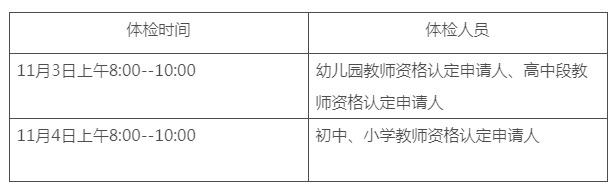 申请人参加体检前请确认本人符合申请相应教师资格认定条件，并已完成网上报名确认点选择为富阳区教育局的申请人。如果不符合申请条件请勿参加本次体检。申请条件主要是已取得的学历(网报平台审核)、普通话等级(网报平台审核)、户籍地在富阳区、居住地在富阳(有“浙江省居住证”或“浙江省引进人才居住证”且在有效期内)、是否取得教师资格成绩合格证等。请申请人合理安排好时间，在规定时间到指定医院参加体检，建议上午10:00前一定要到医院(空腹)。如果确实在规定的当天不能前去，可在安排的2天体检时间里进行调整。由于体检人数较多，我们进行了分流，请大家尽量在安排好的时间段参加体检。二、体检地点：杭州市富阳区中医院(杭州市富阳区富春街道桂花路2-4号)。三、体检要求：1.14天内无风险地区的旅居史，行程码，健康码，48小时内核酸检测报告，佩带口罩，到医院缴费处缴费并签到后参加体检，医院提供简单早餐。2.空腹，随带本人身份证、体检表(体检表上粘贴好与网报上传一致的照片)，用黑色或蓝色水笔填写好姓名、身份证号码、性别、出生年月、既往病史等五项内容。申请幼儿园教师请在姓名右边注明“未婚”或“已婚”。体检表在中国教师资格网首页“资料下载”栏中下载。申请幼儿园教师资格的申请人下载“浙江省申请幼儿园教师资格人员体格检查表”，申请其他种类教师资格的申请人下载“浙江省申请教师资格人员体格检查表”。或者在QQ群里也可下载。《体检表》要求打印在同一页A4纸上，粘贴与网报上传相一致的照片，填写好姓名、身份证号、性别、出生年月、既往病史五项内容，其它栏目空白。3. 流程以当天医院安排为准。四、其他事项：申请人还须准备好1寸彩色白底证件照片(与网报上传相一致的)，放入信封(信封上注明姓名+申报资格种类)，体检结束后，和体检表一起上交给体检中心工作人员。这张照片用于教师资格证书制作体检结束后体检表本局会统一到体检医院领取。体检合格的申请人我们不再一一告知。需要复查的申请人会电话联系。杭州市富阳区教育局2022年9月30日附件2电子材料提交清单一、校验通过：是指申请人相关资料如在中国教师资格网“学历”和“普通话”是“校验通过”状态，“身份证”是浙江省的、居住地在富阳(有“浙江省居住证”或“浙江省引进人才居住证”且在有效期内)，此类申请人无须提交任何电子材料。二、核验未通过，一是指在中国教师资格网“学历”和“普通话”如果是“待验证”状态;二是指“身份证”不是浙江省的，杭州市公共数据平台查询不到信息。上述二种情况须将相应材料的扫描件发送至富阳区教育局指定工作邮箱279562637@qq.com，请以PDF文件格式上传扫描件(严禁拍照上传)。三、有校验未通过信息的申请人上报材料时时，请将相关材料存入文件夹，并将文件夹命名为“申请资格种类+申请人姓名+联系电话”的形式上报。四、电子材料提交的要求：(1)身份证正、反面扫描件(持外省身份证的申请人提供);(2)学历证书扫描件(中国教师资格网核验未通过的申请人提供);(3)普通话水平测试等级证书扫描件(中国教师资格网核验未通过的申请人提供);(4)驻杭部队现役军人和现役武警人事关系证明扫描件(须由所属部队或单位的组织人事部门出具，证明格式依该部队或单位的规定而定);(5)相当于助理工程师以上专业技术职务或者中级以上工人技术等级证书扫描件(申请中等职业学校实习指导教师资格的申请人需提供);(6)其它因特殊情况致公共数据平台未取得核验材料，由受理机构另行通知。以下材料仅2011年及以前入学、未取得过教师资格证书且未取得教师资格考试合格证明的师范类毕业生提供：(7)毕业成绩单扫描件(由档案管理部门注明复印自原件，并加盖公章);(8)教育学实习表扫描件(由档案管理部门注明复印自原件，并加盖公章);(9)师范生证明扫描件(1999年及以后入学的高等教育师范生须提供，如申请人属浙江省内全日制普通高等学校毕业生，由毕业学校教务处出具;属浙江省以外全日制普通高等学校毕业生，由毕业学校所在地的省级教育行政部门师范处或学生处出具);(10)未取得教师资格证书证明扫描件